 Allegato B)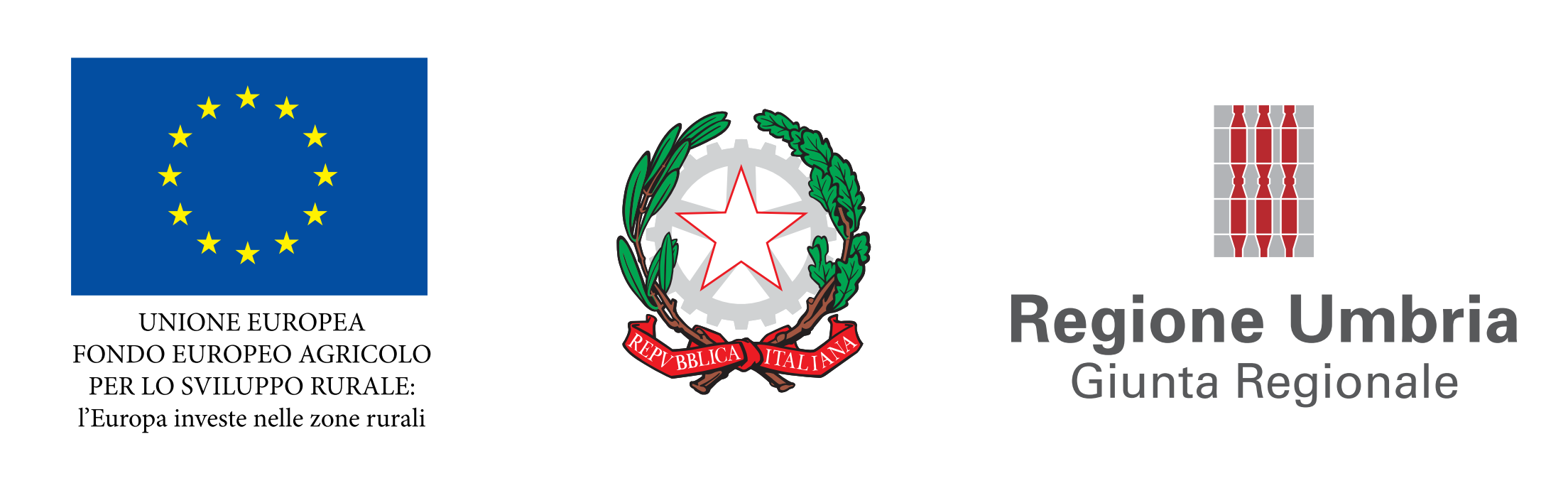 Tempistiche, prodotti, metodi, tecniche e prezzi delle attività di valutazione comprese nel presente capitolatoPresentazioneProdottoContenuti di valutazione del PSRMetodiTecnicheUnità 
(n°)Prezzo Unitario
(€)Prezzo totale
(€)Giornate/uomo previste
(n°)Prezzo giornata/uomo
(€)2018Rapporto di esecuzione 2017Monitoraggio rispetto indicatori Prodotto e targetAnalitico con ricorso a fonti documentaliRaccolta di dati secondari127.861,0027.861,0042663,362019Rapporto rafforzato 2018Aggiornamento analisi contesto e verifica dei trend propostiAnalitico con ricorso a fonti documentaliRaccolta di dati secondari127.861,0027.861,0042663,362019Rapporto rafforzato 2018Stime sui risultati del PSR e contributo alle FAAnalitico con ricorso a fonti documentaliRaccolta di dati secondari127.861,0027.861,0042663,362019Rapporto rafforzato 2018Contributo PSR ai temi orizzontaliAnalitico con ricorso a fonti documentaliRaccolta di dati secondari127.861,0027.861,0042663,362019Rapporto rafforzato 2018Misurazione impattiAnalitico con ricorso a fonti documentaliRaccolta di dati secondari127.861,0027.861,0042663,362019Rapporto rafforzato 2018Risposta al QVCAnalitico con ricorso a fonti documentaliRaccolta di dati secondari127.861,0027.861,0042663,362019Rapporto rafforzato 2018Verifica del contributo del PSR agli obiettivi ed ai principi generali dell’implementazione dei Fondi previsti dal QSCAnalitico con ricorso a fonti diretteTecniche basate sulla raccolta di dati primari di tipo campionario121.271,0021.271,0030709,032019Rapporto rafforzato 2018Valutazione dell’uso dei fondi per l’assistenza tecnicaAnalitico con ricorso a fonti documentaliRaccolta di dati secondari127.861,0027.861,0042663,362019Rapporto rafforzato 2018Aggiornamento VASAnalitico con ricorso a fonti documentaliRaccolta di dati secondari127.861,0027.861,0042663,362019Rapporto rafforzato 2018Contributo PSR ai temi orizzontaliControfattualiDisegno dell'indagine ed applicazione ecniche basate su metodi non sperimentali (prevalenti): difference-in-difference; analisi di regressione; statistical matching227.718,0055.436,0084659,952019Rapporto rafforzato 2018Valutazione del piano di comunicazione PSRAnalitico con ricorso a fonti diretteTecniche basate sulla raccolta di dati primari di tipo campionario142.458,0042.458,0055771,962019Rapporto rafforzato 2018Approfondimento tematicoEconometricoTra le altre AMC; ACB; analisi di scenario; tecniche di data mining; model drive agent; spatioal analysis117.000,0017.000,0028607,142020Rapporto di esecuzione 2019Monitoraggio rispetto indicatori Prodotto e targetAnalitico con ricorso a fonti documentaliRaccolta di dati secondari127.861,0027.861,0042663,362020Rapporto di esecuzione 2019Contributo PSR ai temi orizzontaliAnalitico con ricorso a fonti documentaliRaccolta di dati secondari127.861,0027.861,0042663,362020Prodotti Valutazione nuova programmazione 2021-2028Valutazione ex-ante relativa al Programma di Sviluppo Rurale (PSR) della Regione Umbria 2021-2028Analitico con ricorso a fonti documentaliRaccolta di dati secondari131.841,0031.841,0052663,362020Prodotti Valutazione nuova programmazione 2021-2028Valutazione Ambientale Strategica (VAS) relativa al Programma di Sviluppo Rurale (PSR) della Regione Umbria 2021-2028Analitico con ricorso a fonti documentaliRaccolta di dati secondari127.000,0027.000,0042663,362021Rapporto di esecuzione 2020Monitoraggio rispetto indicatori Prodotto e targetAnalitico con ricorso a fonti documentaliRaccolta di dati secondari127.861,0027.861,0042663,362022Rapporto di esecuzione 2021Monitoraggio rispetto indicatori Prodotto e targetAnalitico con ricorso a fonti documentaliRaccolta di dati secondari127.861,0027.861,0042663,362022Rapporto di esecuzione 2021Aggiornamento VASAnalitico con ricorso a fonti documentaliRaccolta di dati secondari127.861,0027.861,0042663,362023Rapporto di esecuzione 2022Monitoraggio rispetto indicatori Prodotto e targetAnalitico con ricorso a fonti documentaliRaccolta di dati secondari127.861,0027.861,0042663,362023Rapporto di esecuzione 2022Approfondimento tematicoEconometricoTra le altre AMC; ACB; analisi di scenario; tecniche di data mining; model drive agent; spatioal analysis117.000,0017.000,0028607,142024Rapporto di esecuzione 2023Monitoraggio rispetto indicatori Prodotto e targetAnalitico con ricorso a fonti documentaliRaccolta di dati secondari127.861,0027.861,0042663,362024Valutazione ex-postVerifica trend analisi di contestoAnalitico con ricorso a fonti documentaliRaccolta di dati secondari127.861,0027.861,0042663,362024Valutazione ex-postStime sui risultati del PSR e contributo alle FAAnalitico con ricorso a fonti documentaliRaccolta di dati secondari127.861,0027.861,0042663,362024Valutazione ex-postContributo PSR ai temi orizzontaliAnalitico con ricorso a fonti documentaliRaccolta di dati secondari127.861,0027.861,0042663,362024Valutazione ex-postMisurazione impattiAnalitico con ricorso a fonti diretteTecniche basate sulla raccolta di dati primari di tipo campionario142.458,0042.458,0055771,962024Valutazione ex-postRisposta al QVCAnalitico con ricorso a fonti documentaliRaccolta di dati secondari127.861,0027.861,0042663,362024Valutazione ex-postVerifica del contributo del PSR agli obiettivi ed ai principi generali dell’implementazione dei Fondi  previsti dal QSCAnalitico con ricorso a fonti diretteTecniche basate sulla raccolta di dati primari di tipo campionario142.458,0042.458,0055771,962024Catalogo delle buone prassiAnalitici con ricorso a fonti diretteTecniche basate sulla raccolta di dati primari di tipo campionario132.391,0032.391,0046704,152016-2024Attività di coordinamentoInclude, attività di coordinamento e networking con l’amministrazione, la partecipazione del valutatore a eventi organizzati dall’AdG, dalle Reti per lo sviluppo rurale nazionale ed europea, ai Comitato di Sorveglianza e agli incontri bilaterali con i Servizi della Commissione europea. Include, inoltre, le attività di coordinamento con l’Autorità Ambientale regionale e con i valutatori dei PO FESR e FSEInclude, attività di coordinamento e networking con l’amministrazione, la partecipazione del valutatore a eventi organizzati dall’AdG, dalle Reti per lo sviluppo rurale nazionale ed europea, ai Comitato di Sorveglianza e agli incontri bilaterali con i Servizi della Commissione europea. Include, inoltre, le attività di coordinamento con l’Autorità Ambientale regionale e con i valutatori dei PO FESR e FSE1128.792128.792,00193667,32TotaleTotaleTotaleTotaleTotale € 987.464,00  € 987.464,00  € 987.464,00  € 987.464,00  € 987.464,00 